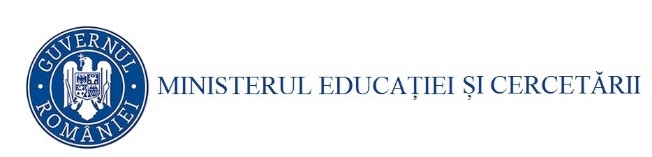 Criteriile specifice de departajare şi numărul de locuri alocate OLIMPIADA PENTRU ELEVII DIN MEDIUL RURAL„UNIVERSUL CUNOAȘTERII PRIN LECTURĂ”clasele V-VIII, etapa naţională 2023În conformitate cu prevederile Ordinului nr. 3035/2012 privind aprobarea Metodologiei-cadru de organizare și desfășurare a competițiilor școlare și a Calendarului nr. 24347/19.01.2023 cu privire la competițiile naționale pe discipline școlare la care participă elevii, în anul școlar 2022-2023 și cu REGULAMENTUL SPECIFIC de organizare și desfășurare a OLIMPIADEI PENTRU ELEVII DIN MEDIUL RURAL „UNIVERSUL CUNOAȘTERII PRIN LECTURĂ” nr. 26367/22.03.2023 valabil pentru anul școlar 2022-2023, în cazul egalității de puncte între candidații aflați pe primul loc în vederea calificării la etapa națională se vor respecta următoarele criterii de departajare:La Olimpiada pentru elevii din mediul rural „UNIVERSUL CUNOAȘTERII PRIN LECTURĂ” pot participa elevi din mediul rural, la clasa la care sunt înscriși în anul 2022-2023;Participarea la această olimpiadă şcolară este opţională şi individuală;Probele de concurs se desfăşoară pe clase: a V-a, a VI-a, a VII-a, a VIII-a; La toate etapele Olimpiadei se susține o probă scrisă. Durata probei scrise este de două ore;Pentru etapa naţională a olimpiadei se califică, din fiecare judeţ, câte un elev / an de studiu, primul în ierarhia clasei la care a concurat, dacă a obţinut cel puţin 50 de puncte din punctajul maxim acordat rezolvării subiectelor de la etapa judeţeană, conform cap. III. Art. 5 (2) din REGULAMENTUL SPECIFIC de organizare și desfășurare a Olimpiadei pentru elevii din mediul rural „UNIVERSUL CUNOAȘTERII PRIN LECTURĂ”– clasele V-VIII;Candidații care au obţinut punctaje egale la etapa județeană şi se află în situaţia calificării pentru etapa naţională a olimpiadei vor fi departajaţi în situaţia în care punctajele finale sunt egale, Comisia de organizare, evaluare și de soluționare a contestațiilor aplică următoarele criterii de departajare, în ordinea de mai jos:- punctajul obținut la Subiectul al III-lea; - punctajul obținut la Subiectul al II-lea; - punctajul obținut la Subiectul I.                                                  Comisia județeană de organizare, evaluare și de soluționare a contestațiilor